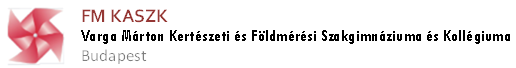 Érettségi dolgozat megtekintése 2018. június 6. 8.00 – 11.00 óraHracza Bálint LeventeHuller Mihály SzilárdHupján Timea TündeIflinger TamásIllés Anna EszterIványi Viktor IstvánJakab BalázsJónás Ábel PéterJuhász HenriettKaliczka NorbertKása Alexandra MáriaKelemen ÖrsKirály Boglárka ZsuzsannaKiszely IstvánKocsis Csaba AttilaKocsis Levente AttilaKovács Vince AndrásKrizsai András KálmánLakatos KrisztiánLengyel Attila ZoltánMárkus Leila Erzsébet